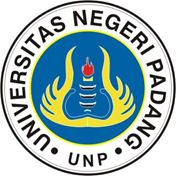 UNIVERSITAS NEGERI PADANGFACULTY OF ENGINEERINGELECTRONICS DEPARTMENTINFORMATICS EDUCATION STUDY PROGRAMUNIVERSITAS NEGERI PADANGFACULTY OF ENGINEERINGELECTRONICS DEPARTMENTINFORMATICS EDUCATION STUDY PROGRAMUNIVERSITAS NEGERI PADANGFACULTY OF ENGINEERINGELECTRONICS DEPARTMENTINFORMATICS EDUCATION STUDY PROGRAMUNIVERSITAS NEGERI PADANGFACULTY OF ENGINEERINGELECTRONICS DEPARTMENTINFORMATICS EDUCATION STUDY PROGRAMUNIVERSITAS NEGERI PADANGFACULTY OF ENGINEERINGELECTRONICS DEPARTMENTINFORMATICS EDUCATION STUDY PROGRAMUNIVERSITAS NEGERI PADANGFACULTY OF ENGINEERINGELECTRONICS DEPARTMENTINFORMATICS EDUCATION STUDY PROGRAMUNIVERSITAS NEGERI PADANGFACULTY OF ENGINEERINGELECTRONICS DEPARTMENTINFORMATICS EDUCATION STUDY PROGRAMUNIVERSITAS NEGERI PADANGFACULTY OF ENGINEERINGELECTRONICS DEPARTMENTINFORMATICS EDUCATION STUDY PROGRAMUNIVERSITAS NEGERI PADANGFACULTY OF ENGINEERINGELECTRONICS DEPARTMENTINFORMATICS EDUCATION STUDY PROGRAMUNIVERSITAS NEGERI PADANGFACULTY OF ENGINEERINGELECTRONICS DEPARTMENTINFORMATICS EDUCATION STUDY PROGRAMUNIVERSITAS NEGERI PADANGFACULTY OF ENGINEERINGELECTRONICS DEPARTMENTINFORMATICS EDUCATION STUDY PROGRAMDocument CodeDocument CodeDocument CodeSEMESTER LEARNING PLAN (SLP)SEMESTER LEARNING PLAN (SLP)SEMESTER LEARNING PLAN (SLP)SEMESTER LEARNING PLAN (SLP)SEMESTER LEARNING PLAN (SLP)SEMESTER LEARNING PLAN (SLP)SEMESTER LEARNING PLAN (SLP)SEMESTER LEARNING PLAN (SLP)SEMESTER LEARNING PLAN (SLP)SEMESTER LEARNING PLAN (SLP)SEMESTER LEARNING PLAN (SLP)SEMESTER LEARNING PLAN (SLP)SEMESTER LEARNING PLAN (SLP)SEMESTER LEARNING PLAN (SLP)SEMESTER LEARNING PLAN (SLP)SEMESTER LEARNING PLAN (SLP)COURSESCOURSESCOURSESCOURSESCOURSESCOURSESCODECODECourse GroupCourse GroupCredit PointsCredit PointsSEMESTERSEMESTERDate Of CreationDate Of CreationAlgorithms and ProgrammingAlgorithms and ProgrammingAlgorithms and ProgrammingAlgorithms and ProgrammingAlgorithms and ProgrammingAlgorithms and ProgrammingTIK 1.61.1201TIK 1.61.1201Study Program Compulsory CoursesStudy Program Compulsory Courses2 credits (theory)2 credits (theory)11July 2017July 2017AUTHORIZATIONAUTHORIZATIONAUTHORIZATIONAUTHORIZATIONAUTHORIZATIONAUTHORIZATIONLecturerLecturerLecturerLecturer Course Coordinator Course CoordinatorCoordinator of Study ProgramCoordinator of Study ProgramCoordinator of Study ProgramCoordinator of Study ProgramAUTHORIZATIONAUTHORIZATIONAUTHORIZATIONAUTHORIZATIONAUTHORIZATIONAUTHORIZATIONDrs. Denny Kurniadi, M.KomNIP. 196306061989031001Drs. Denny Kurniadi, M.KomNIP. 196306061989031001Drs. Denny Kurniadi, M.KomNIP. 196306061989031001Drs. Denny Kurniadi, M.KomNIP. 196306061989031001Drs. Denny Kurniadi, M.Kom.NIP. 196306061989031001Drs. Denny Kurniadi, M.Kom.NIP. 196306061989031001Ahmaddul Hadi, S.Pd., M.Kom.NIP. 197612092005011003Ahmaddul Hadi, S.Pd., M.Kom.NIP. 197612092005011003Ahmaddul Hadi, S.Pd., M.Kom.NIP. 197612092005011003Ahmaddul Hadi, S.Pd., M.Kom.NIP. 197612092005011003Learning Outcomes (CP)Learning Outcomes (CP)Learning Outcomes (CP)PLOPLOPLOLearning Outcomes (CP)Learning Outcomes (CP)Learning Outcomes (CP)PLO-S1Believe in God Almighty and be able to show a religious attitudeBelieve in God Almighty and be able to show a religious attitudeBelieve in God Almighty and be able to show a religious attitudeBelieve in God Almighty and be able to show a religious attitudeBelieve in God Almighty and be able to show a religious attitudeBelieve in God Almighty and be able to show a religious attitudeBelieve in God Almighty and be able to show a religious attitudeBelieve in God Almighty and be able to show a religious attitudeBelieve in God Almighty and be able to show a religious attitudeBelieve in God Almighty and be able to show a religious attitudeBelieve in God Almighty and be able to show a religious attitudeBelieve in God Almighty and be able to show a religious attitudeLearning Outcomes (CP)Learning Outcomes (CP)Learning Outcomes (CP)PLO-S9 Demonstrate an attitude of responsibility for work in their field of expertise independentlyDemonstrate an attitude of responsibility for work in their field of expertise independentlyDemonstrate an attitude of responsibility for work in their field of expertise independentlyDemonstrate an attitude of responsibility for work in their field of expertise independentlyDemonstrate an attitude of responsibility for work in their field of expertise independentlyDemonstrate an attitude of responsibility for work in their field of expertise independentlyDemonstrate an attitude of responsibility for work in their field of expertise independentlyDemonstrate an attitude of responsibility for work in their field of expertise independentlyDemonstrate an attitude of responsibility for work in their field of expertise independentlyDemonstrate an attitude of responsibility for work in their field of expertise independentlyDemonstrate an attitude of responsibility for work in their field of expertise independentlyDemonstrate an attitude of responsibility for work in their field of expertise independentlyLearning Outcomes (CP)Learning Outcomes (CP)Learning Outcomes (CP)PLO-PP5Mastering basic science concepts in the field of Informatics EngineeringMastering basic science concepts in the field of Informatics EngineeringMastering basic science concepts in the field of Informatics EngineeringMastering basic science concepts in the field of Informatics EngineeringMastering basic science concepts in the field of Informatics EngineeringMastering basic science concepts in the field of Informatics EngineeringMastering basic science concepts in the field of Informatics EngineeringMastering basic science concepts in the field of Informatics EngineeringMastering basic science concepts in the field of Informatics EngineeringMastering basic science concepts in the field of Informatics EngineeringMastering basic science concepts in the field of Informatics EngineeringMastering basic science concepts in the field of Informatics EngineeringLearning Outcomes (CP)Learning Outcomes (CP)Learning Outcomes (CP)PLO-KU5Able to make decisions appropriately in the context of problem solving in their area of ​​expertise, based on the results of information and data analysis.Able to make decisions appropriately in the context of problem solving in their area of ​​expertise, based on the results of information and data analysis.Able to make decisions appropriately in the context of problem solving in their area of ​​expertise, based on the results of information and data analysis.Able to make decisions appropriately in the context of problem solving in their area of ​​expertise, based on the results of information and data analysis.Able to make decisions appropriately in the context of problem solving in their area of ​​expertise, based on the results of information and data analysis.Able to make decisions appropriately in the context of problem solving in their area of ​​expertise, based on the results of information and data analysis.Able to make decisions appropriately in the context of problem solving in their area of ​​expertise, based on the results of information and data analysis.Able to make decisions appropriately in the context of problem solving in their area of ​​expertise, based on the results of information and data analysis.Able to make decisions appropriately in the context of problem solving in their area of ​​expertise, based on the results of information and data analysis.Able to make decisions appropriately in the context of problem solving in their area of ​​expertise, based on the results of information and data analysis.Able to make decisions appropriately in the context of problem solving in their area of ​​expertise, based on the results of information and data analysis.Able to make decisions appropriately in the context of problem solving in their area of ​​expertise, based on the results of information and data analysis.Learning Outcomes (CP)Learning Outcomes (CP)Learning Outcomes (CP)PLO-KK5 Ability to apply basic science knowledge in the field of Informatics EngineeringAbility to apply basic science knowledge in the field of Informatics EngineeringAbility to apply basic science knowledge in the field of Informatics EngineeringAbility to apply basic science knowledge in the field of Informatics EngineeringAbility to apply basic science knowledge in the field of Informatics EngineeringAbility to apply basic science knowledge in the field of Informatics EngineeringAbility to apply basic science knowledge in the field of Informatics EngineeringAbility to apply basic science knowledge in the field of Informatics EngineeringAbility to apply basic science knowledge in the field of Informatics EngineeringAbility to apply basic science knowledge in the field of Informatics EngineeringAbility to apply basic science knowledge in the field of Informatics EngineeringAbility to apply basic science knowledge in the field of Informatics EngineeringLearning Outcomes (CP)Learning Outcomes (CP)Learning Outcomes (CP)COCOCOCOLearning Outcomes (CP)Learning Outcomes (CP)Learning Outcomes (CP)CO-1Mastering the abstraction of executing a program on a computer systemMastering the abstraction of executing a program on a computer systemMastering the abstraction of executing a program on a computer systemMastering the abstraction of executing a program on a computer systemMastering the abstraction of executing a program on a computer systemMastering the abstraction of executing a program on a computer systemMastering the abstraction of executing a program on a computer systemMastering the abstraction of executing a program on a computer systemMastering the abstraction of executing a program on a computer systemMastering the abstraction of executing a program on a computer systemMastering the abstraction of executing a program on a computer systemMastering the abstraction of executing a program on a computer systemLearning Outcomes (CP)Learning Outcomes (CP)Learning Outcomes (CP)CO-2Mastering programming language concepts, identifying programming language models, and comparing various solutionsMastering programming language concepts, identifying programming language models, and comparing various solutionsMastering programming language concepts, identifying programming language models, and comparing various solutionsMastering programming language concepts, identifying programming language models, and comparing various solutionsMastering programming language concepts, identifying programming language models, and comparing various solutionsMastering programming language concepts, identifying programming language models, and comparing various solutionsMastering programming language concepts, identifying programming language models, and comparing various solutionsMastering programming language concepts, identifying programming language models, and comparing various solutionsMastering programming language concepts, identifying programming language models, and comparing various solutionsMastering programming language concepts, identifying programming language models, and comparing various solutionsMastering programming language concepts, identifying programming language models, and comparing various solutionsMastering programming language concepts, identifying programming language models, and comparing various solutionsCourse DescriptionCourse DescriptionCourse DescriptionThe Programming Algorithm course is intended to give students the ability to understand the basic concepts of programming. Students are required to be able to solve problems by creating and writing problem-solving algorithms and translating these algorithms into a particular programming languageThe Programming Algorithm course is intended to give students the ability to understand the basic concepts of programming. Students are required to be able to solve problems by creating and writing problem-solving algorithms and translating these algorithms into a particular programming languageThe Programming Algorithm course is intended to give students the ability to understand the basic concepts of programming. Students are required to be able to solve problems by creating and writing problem-solving algorithms and translating these algorithms into a particular programming languageThe Programming Algorithm course is intended to give students the ability to understand the basic concepts of programming. Students are required to be able to solve problems by creating and writing problem-solving algorithms and translating these algorithms into a particular programming languageThe Programming Algorithm course is intended to give students the ability to understand the basic concepts of programming. Students are required to be able to solve problems by creating and writing problem-solving algorithms and translating these algorithms into a particular programming languageThe Programming Algorithm course is intended to give students the ability to understand the basic concepts of programming. Students are required to be able to solve problems by creating and writing problem-solving algorithms and translating these algorithms into a particular programming languageThe Programming Algorithm course is intended to give students the ability to understand the basic concepts of programming. Students are required to be able to solve problems by creating and writing problem-solving algorithms and translating these algorithms into a particular programming languageThe Programming Algorithm course is intended to give students the ability to understand the basic concepts of programming. Students are required to be able to solve problems by creating and writing problem-solving algorithms and translating these algorithms into a particular programming languageThe Programming Algorithm course is intended to give students the ability to understand the basic concepts of programming. Students are required to be able to solve problems by creating and writing problem-solving algorithms and translating these algorithms into a particular programming languageThe Programming Algorithm course is intended to give students the ability to understand the basic concepts of programming. Students are required to be able to solve problems by creating and writing problem-solving algorithms and translating these algorithms into a particular programming languageThe Programming Algorithm course is intended to give students the ability to understand the basic concepts of programming. Students are required to be able to solve problems by creating and writing problem-solving algorithms and translating these algorithms into a particular programming languageThe Programming Algorithm course is intended to give students the ability to understand the basic concepts of programming. Students are required to be able to solve problems by creating and writing problem-solving algorithms and translating these algorithms into a particular programming languageThe Programming Algorithm course is intended to give students the ability to understand the basic concepts of programming. Students are required to be able to solve problems by creating and writing problem-solving algorithms and translating these algorithms into a particular programming languageCourse MatterCourse MatterCourse MatterPascal programming algorithmInput / Output variables, assignments, data types, expressions and operatorsThe if- else loopFunctions and proceduresThe while-do loopRepeat untilThe scheme uses mark and no markThe use of the Array data typeSearching and sorting dataCase studies and sequential filesPascal programming algorithmInput / Output variables, assignments, data types, expressions and operatorsThe if- else loopFunctions and proceduresThe while-do loopRepeat untilThe scheme uses mark and no markThe use of the Array data typeSearching and sorting dataCase studies and sequential filesPascal programming algorithmInput / Output variables, assignments, data types, expressions and operatorsThe if- else loopFunctions and proceduresThe while-do loopRepeat untilThe scheme uses mark and no markThe use of the Array data typeSearching and sorting dataCase studies and sequential filesPascal programming algorithmInput / Output variables, assignments, data types, expressions and operatorsThe if- else loopFunctions and proceduresThe while-do loopRepeat untilThe scheme uses mark and no markThe use of the Array data typeSearching and sorting dataCase studies and sequential filesPascal programming algorithmInput / Output variables, assignments, data types, expressions and operatorsThe if- else loopFunctions and proceduresThe while-do loopRepeat untilThe scheme uses mark and no markThe use of the Array data typeSearching and sorting dataCase studies and sequential filesPascal programming algorithmInput / Output variables, assignments, data types, expressions and operatorsThe if- else loopFunctions and proceduresThe while-do loopRepeat untilThe scheme uses mark and no markThe use of the Array data typeSearching and sorting dataCase studies and sequential filesPascal programming algorithmInput / Output variables, assignments, data types, expressions and operatorsThe if- else loopFunctions and proceduresThe while-do loopRepeat untilThe scheme uses mark and no markThe use of the Array data typeSearching and sorting dataCase studies and sequential filesPascal programming algorithmInput / Output variables, assignments, data types, expressions and operatorsThe if- else loopFunctions and proceduresThe while-do loopRepeat untilThe scheme uses mark and no markThe use of the Array data typeSearching and sorting dataCase studies and sequential filesPascal programming algorithmInput / Output variables, assignments, data types, expressions and operatorsThe if- else loopFunctions and proceduresThe while-do loopRepeat untilThe scheme uses mark and no markThe use of the Array data typeSearching and sorting dataCase studies and sequential filesPascal programming algorithmInput / Output variables, assignments, data types, expressions and operatorsThe if- else loopFunctions and proceduresThe while-do loopRepeat untilThe scheme uses mark and no markThe use of the Array data typeSearching and sorting dataCase studies and sequential filesPascal programming algorithmInput / Output variables, assignments, data types, expressions and operatorsThe if- else loopFunctions and proceduresThe while-do loopRepeat untilThe scheme uses mark and no markThe use of the Array data typeSearching and sorting dataCase studies and sequential filesPascal programming algorithmInput / Output variables, assignments, data types, expressions and operatorsThe if- else loopFunctions and proceduresThe while-do loopRepeat untilThe scheme uses mark and no markThe use of the Array data typeSearching and sorting dataCase studies and sequential filesPascal programming algorithmInput / Output variables, assignments, data types, expressions and operatorsThe if- else loopFunctions and proceduresThe while-do loopRepeat untilThe scheme uses mark and no markThe use of the Array data typeSearching and sorting dataCase studies and sequential filesReferencesReferencesReferencesMain:Main:Main:ReferencesReferencesReferencesKernighan, Brian W, & Ritchie, Dennis M. 1988. The ANSI C Programming Language, Second Edition, Prentice-Hall.Kernighan, Brian W, & Ritchie, Dennis M. 1988. The ANSI C Programming Language, Second Edition, Prentice-Hall.Kernighan, Brian W, & Ritchie, Dennis M. 1988. The ANSI C Programming Language, Second Edition, Prentice-Hall.Kernighan, Brian W, & Ritchie, Dennis M. 1988. The ANSI C Programming Language, Second Edition, Prentice-Hall.Kernighan, Brian W, & Ritchie, Dennis M. 1988. The ANSI C Programming Language, Second Edition, Prentice-Hall.Kernighan, Brian W, & Ritchie, Dennis M. 1988. The ANSI C Programming Language, Second Edition, Prentice-Hall.Kernighan, Brian W, & Ritchie, Dennis M. 1988. The ANSI C Programming Language, Second Edition, Prentice-Hall.Kernighan, Brian W, & Ritchie, Dennis M. 1988. The ANSI C Programming Language, Second Edition, Prentice-Hall.Kernighan, Brian W, & Ritchie, Dennis M. 1988. The ANSI C Programming Language, Second Edition, Prentice-Hall.Kernighan, Brian W, & Ritchie, Dennis M. 1988. The ANSI C Programming Language, Second Edition, Prentice-Hall.Kernighan, Brian W, & Ritchie, Dennis M. 1988. The ANSI C Programming Language, Second Edition, Prentice-Hall.Kernighan, Brian W, & Ritchie, Dennis M. 1988. The ANSI C Programming Language, Second Edition, Prentice-Hall.Kernighan, Brian W, & Ritchie, Dennis M. 1988. The ANSI C Programming Language, Second Edition, Prentice-Hall.ReferencesReferencesReferencesSupporters:Supporters:Supporters:ReferencesReferencesReferences Books, journals and internet references Books, journals and internet references Books, journals and internet references Books, journals and internet references Books, journals and internet references Books, journals and internet references Books, journals and internet references Books, journals and internet references Books, journals and internet references Books, journals and internet references Books, journals and internet references Books, journals and internet references Books, journals and internet referencesMediaMediaMediaSoftware:Software:Software:Software:Software:Software:Software:Hardware:Hardware:Hardware:Hardware:Hardware:Hardware:MediaMediaMediaDevC ++DevC ++DevC ++DevC ++DevC ++DevC ++DevC ++LCD & ProjectorLCD & ProjectorLCD & ProjectorLCD & ProjectorLCD & ProjectorLCD & ProjectorlecturerlecturerlecturerDrs. Denny Kurniadi, M.KomDrs. Denny Kurniadi, M.KomDrs. Denny Kurniadi, M.KomDrs. Denny Kurniadi, M.KomDrs. Denny Kurniadi, M.KomDrs. Denny Kurniadi, M.KomDrs. Denny Kurniadi, M.KomDrs. Denny Kurniadi, M.KomDrs. Denny Kurniadi, M.KomDrs. Denny Kurniadi, M.KomDrs. Denny Kurniadi, M.KomDrs. Denny Kurniadi, M.KomDrs. Denny Kurniadi, M.KomRequirements courseRequirements courseRequirements course-------------Week Sub-CO(Expected Final Ability in each learning stage) Sub-CO(Expected Final Ability in each learning stage) Sub-CO(Expected Final Ability in each learning stage) Sub-CO(Expected Final Ability in each learning stage)Assessment IndicatorsAssessment IndicatorsAssessment IndicatorsAssessment CriteriaLearning Method, Students’ Learning Experience[Time Allocation]Learning Method, Students’ Learning Experience[Time Allocation]Learning Material [Topic from Reference]Learning Material [Topic from Reference]Learning Material [Topic from Reference]Learning Material [Topic from Reference]Score (%)(1)(2)(2)(2)(2)(3)(3)(3)(4)(5)(5)(6)(6)(6)(6)(7)1-2The concept of the Pascal programming languageThe concept of the Pascal programming languageThe concept of the Pascal programming languageThe concept of the Pascal programming language1. Accuracy explained correctlyAbout algorithms and waysit works 2. Accuracy in correctly explaining the Post language 3. The accuracy of doing the practicum correctly regarding the use of free Pascal, how to compile and run1. Accuracy explained correctlyAbout algorithms and waysit works 2. Accuracy in correctly explaining the Post language 3. The accuracy of doing the practicum correctly regarding the use of free Pascal, how to compile and run1. Accuracy explained correctlyAbout algorithms and waysit works 2. Accuracy in correctly explaining the Post language 3. The accuracy of doing the practicum correctly regarding the use of free Pascal, how to compile and runWork attitudeSystematicsProcessProgressLecture Presentation[TM: 2x (2x50 ")]Independent[BM: 2x (2x60 ")]Task 1: Programming Algorithms[BT: 2x (2x60 ")]Lecture Presentation[TM: 2x (2x50 ")]Independent[BM: 2x (2x60 ")]Task 1: Programming Algorithms[BT: 2x (2x60 ")]Understanding Algorithms, Introduction to IDE Free Pascal [1]Understanding Algorithms, Introduction to IDE Free Pascal [1]Understanding Algorithms, Introduction to IDE Free Pascal [1]Understanding Algorithms, Introduction to IDE Free Pascal [1]5%3-4Various kinds of variables. Record, I / O, assignment and operatorVarious kinds of variables. Record, I / O, assignment and operatorVarious kinds of variables. Record, I / O, assignment and operatorVarious kinds of variables. Record, I / O, assignment and operatorAccuracy Correctly run primitive type practicum or form in Pascal Accuracy run withCorrect practicum according to instructions and outputs Accuracy correctly describes the expressions and operators The accuracy of making programs correctly and executableAccuracy Correctly run primitive type practicum or form in Pascal Accuracy run withCorrect practicum according to instructions and outputs Accuracy correctly describes the expressions and operators The accuracy of making programs correctly and executableAccuracy Correctly run primitive type practicum or form in Pascal Accuracy run withCorrect practicum according to instructions and outputs Accuracy correctly describes the expressions and operators The accuracy of making programs correctly and executableWork attitudeSystematicsProcessProgressLecture Presentation[TM: 2x (2x50 ")]Independent[BM: 2x (2x60 ")]Task-2Explains the variousRecord variable[BT: 2x (1x60 ")]Lecture Presentation[TM: 2x (2x50 ")]Independent[BM: 2x (2x60 ")]Task-2Explains the variousRecord variable[BT: 2x (1x60 ")]Variables, Input / Output, Assignments, Data Types, Expressions and Operators [1,2,3,4,5,6,7]Variables, Input / Output, Assignments, Data Types, Expressions and Operators [1,2,3,4,5,6,7]Variables, Input / Output, Assignments, Data Types, Expressions and Operators [1,2,3,4,5,6,7]Variables, Input / Output, Assignments, Data Types, Expressions and Operators [1,2,3,4,5,6,7]5%5-6Branching on writingalgorithmBranching on writingalgorithmBranching on writingalgorithmBranching on writingalgorithmAccuracy correctly describes the essence of using fork in Pascal Accuracy describes the general form of the branching.Accuracy solves simple problems with Pascal branchingAccuracy correctly describes the essence of using fork in Pascal Accuracy describes the general form of the branching.Accuracy solves simple problems with Pascal branchingAccuracy correctly describes the essence of using fork in Pascal Accuracy describes the general form of the branching.Accuracy solves simple problems with Pascal branchingAssignments / ExercisesMidterm examFinal examsLecture Presentation[TM: 2x (2x50 ")]Independent[BM: 2x (2x60 ")]Task-3The completion of the calculation of the value of replacement prisoners[BT: 2x (2x60 ")]Lecture Presentation[TM: 2x (2x50 ")]Independent[BM: 2x (2x60 ")]Task-3The completion of the calculation of the value of replacement prisoners[BT: 2x (2x60 ")]Describe if - then, case of [1,2,3,4,5,6,7]Describe if - then, case of [1,2,3,4,5,6,7]Describe if - then, case of [1,2,3,4,5,6,7]Describe if - then, case of [1,2,3,4,5,6,7]15%7-8Functions and procedures for writing the Pascal algorithmFunctions and procedures for writing the Pascal algorithmFunctions and procedures for writing the Pascal algorithmFunctions and procedures for writing the Pascal algorithmThe accuracy of running practicum correctly related to the use of functions and procedures in PascalAccuracy Correctly describes the general form of functions and procedures Accuracy solves the simple problem of Pascal branchingThe accuracy of running practicum correctly related to the use of functions and procedures in PascalAccuracy Correctly describes the general form of functions and procedures Accuracy solves the simple problem of Pascal branchingThe accuracy of running practicum correctly related to the use of functions and procedures in PascalAccuracy Correctly describes the general form of functions and procedures Accuracy solves the simple problem of Pascal branchingAssignments / ExercisesMidterm examFinal examsLecture Presentation[TM: 2x (2x50 ")]Independent[BM: 2x (2x60 ")]Task-4: Solve the calculation of ohms law[BT: 2x (1x60 ")]Lecture Presentation[TM: 2x (2x50 ")]Independent[BM: 2x (2x60 ")]Task-4: Solve the calculation of ohms law[BT: 2x (1x60 ")]Explain the understanding of functions, programming procedures[1,2,3,4,5,6,7]Explain the understanding of functions, programming procedures[1,2,3,4,5,6,7]Explain the understanding of functions, programming procedures[1,2,3,4,5,6,7]Explain the understanding of functions, programming procedures[1,2,3,4,5,6,7]15%9-10Understanditeration in the writing of the Pascal algorithmUnderstanditeration in the writing of the Pascal algorithmUnderstanditeration in the writing of the Pascal algorithmUnderstanditeration in the writing of the Pascal algorithmThe accuracy of carrying out practicum related to loopingDetermined to choose the correct looping methodCorrectly practicing accuracy is a simple problem with the Pascal loopThe accuracy of carrying out practicum related to loopingDetermined to choose the correct looping methodCorrectly practicing accuracy is a simple problem with the Pascal loopThe accuracy of carrying out practicum related to loopingDetermined to choose the correct looping methodCorrectly practicing accuracy is a simple problem with the Pascal loopAssignments / ExercisesMidterm examFinal examsLecture Presentation[TM: 2x (2x50 ")]Independent[BM: 2x (2x60 ")]Task-5: Completion of calculations concerning Kircoff’s law I[BT: 2x (1x60 ")]Lecture Presentation[TM: 2x (2x50 ")]Independent[BM: 2x (2x60 ")]Task-5: Completion of calculations concerning Kircoff’s law I[BT: 2x (1x60 ")]Explain the definition of loop for loop while - do loop repeat - until [1,2,3,4,5,6,7]Explain the definition of loop for loop while - do loop repeat - until [1,2,3,4,5,6,7]Explain the definition of loop for loop while - do loop repeat - until [1,2,3,4,5,6,7]Explain the definition of loop for loop while - do loop repeat - until [1,2,3,4,5,6,7]15%11-12Understand the schematic sequential processingUnderstand the schematic sequential processingUnderstand the schematic sequential processingUnderstand the schematic sequential processingExplain correctly the meaning of sequential, sequential items, empty case, mark Properly describes how empty cases are handled Explain properly Recurring relationships and studiesThe case is simple with the pascal loopExplain correctly the meaning of sequential, sequential items, empty case, mark Properly describes how empty cases are handled Explain properly Recurring relationships and studiesThe case is simple with the pascal loopExplain correctly the meaning of sequential, sequential items, empty case, mark Properly describes how empty cases are handled Explain properly Recurring relationships and studiesThe case is simple with the pascal loopAssignments / ExercisesMidterm examFinal examsLecture Presentation[TM: 2x (2x50 ")]Independent[BM: 2x (2x60 ")]Task-6Completion of calculations concerning Kirchoff II's law[BT: 2x (1x60 ")]Lecture Presentation[TM: 2x (2x50 ")]Independent[BM: 2x (2x60 ")]Task-6Completion of calculations concerning Kirchoff II's law[BT: 2x (1x60 ")]Explain the meaning of schemes with marks Schemes without marks [1,2,3,4,5,6,7]Explain the meaning of schemes with marks Schemes without marks [1,2,3,4,5,6,7]Explain the meaning of schemes with marks Schemes without marks [1,2,3,4,5,6,7]Explain the meaning of schemes with marks Schemes without marks [1,2,3,4,5,6,7]20%10MIDTERM EXAMMIDTERM EXAMMIDTERM EXAMMIDTERM EXAMMIDTERM EXAMMIDTERM EXAMMIDTERM EXAMMIDTERM EXAMMIDTERM EXAMMIDTERM EXAMMIDTERM EXAMMIDTERM EXAMMIDTERM EXAMMIDTERM EXAM13-14Understand table (array) creationUnderstand table (array) creationUnderstand table (array) creationUnderstand table (array) creationPunctuality Correctly describes the definition, declaration of table / array type and know the usage of that type / array Accuracy Perform proper practice regarding tables with functions and procedures Accuracy of Practicing andCorrectly implements any searching scheme Accuracy Correctly writes program code for all sorting schemes with various types of data (integer and string)Punctuality Correctly describes the definition, declaration of table / array type and know the usage of that type / array Accuracy Perform proper practice regarding tables with functions and procedures Accuracy of Practicing andCorrectly implements any searching scheme Accuracy Correctly writes program code for all sorting schemes with various types of data (integer and string)Punctuality Correctly describes the definition, declaration of table / array type and know the usage of that type / array Accuracy Perform proper practice regarding tables with functions and procedures Accuracy of Practicing andCorrectly implements any searching scheme Accuracy Correctly writes program code for all sorting schemes with various types of data (integer and string)Assignments / ExercisesMidterm examFinal examsLecture Presentation[TM: 2x (2x50 ")]Independent[BM: 2x (2x60 ")]Task-7The completion of the calculation of the magnetic field[BT: 2x (1x60 ")]Lecture Presentation[TM: 2x (2x50 ")]Independent[BM: 2x (2x60 ")]Task-7The completion of the calculation of the magnetic field[BT: 2x (1x60 ")]Describe the form and properties of Arrays [][1,2,3,4,5,6,7]Describe the form and properties of Arrays [][1,2,3,4,5,6,7]Describe the form and properties of Arrays [][1,2,3,4,5,6,7]Describe the form and properties of Arrays [][1,2,3,4,5,6,7]1015Understand making searching and sortingUnderstand making searching and sortingUnderstand making searching and sortingUnderstand making searching and sortingAccuracy to properly practice searching and sortingAccuracy to properly practice searching and sortingAccuracy to properly practice searching and sortingAssignments / ExercisesMidterm examFinal examsLecture Presentation[TM: 1x (2x50 ")]Independent[BM: 1x (2x60 ”)]Task-7The completion of the calculation of the magnetic field[BT: 1x (1x60 ")]Lecture Presentation[TM: 1x (2x50 ")]Independent[BM: 1x (2x60 ”)]Task-7The completion of the calculation of the magnetic field[BT: 1x (1x60 ")]Explain Searching, Sorting [1,2,3,4,5,6,7]Explain Searching, Sorting [1,2,3,4,5,6,7]Explain Searching, Sorting [1,2,3,4,5,6,7]Explain Searching, Sorting [1,2,3,4,5,6,7]10%16Understand is programmed with functionsUnderstand is programmed with functionsUnderstand is programmed with functionsUnderstand is programmed with functionsAccuracy correctly describes Abstract Engine The accuracy of correctly describing Abstract Machine items The accuracy of correctly explaining the Abstract Machine in certain case studiesAccuracy correctly describes Abstract Engine The accuracy of correctly describing Abstract Machine items The accuracy of correctly explaining the Abstract Machine in certain case studiesAccuracy correctly describes Abstract Engine The accuracy of correctly describing Abstract Machine items The accuracy of correctly explaining the Abstract Machine in certain case studiesAssignments / ExercisesMidterm examFinal examsLecture Presentation[TM: 1x (2x50 ")]Independent[BM: 1x (2x60 ”)]Task-8Understand is programmed with functions[BT: 1x (1x60 ")]Lecture Presentation[TM: 1x (2x50 ")]Independent[BM: 1x (2x60 ”)]Task-8Understand is programmed with functions[BT: 1x (1x60 ")]Describe the solution of a given case study and the sequential file[1,2,3,4,5,6,7]Describe the solution of a given case study and the sequential file[1,2,3,4,5,6,7]Describe the solution of a given case study and the sequential file[1,2,3,4,5,6,7]Describe the solution of a given case study and the sequential file[1,2,3,4,5,6,7]5%16SEMSTER END EXAM (UAS)SEMSTER END EXAM (UAS)SEMSTER END EXAM (UAS)SEMSTER END EXAM (UAS)SEMSTER END EXAM (UAS)SEMSTER END EXAM (UAS)SEMSTER END EXAM (UAS)SEMSTER END EXAM (UAS)SEMSTER END EXAM (UAS)SEMSTER END EXAM (UAS)SEMSTER END EXAM (UAS)SEMSTER END EXAM (UAS)SEMSTER END EXAM (UAS)SEMSTER END EXAM (UAS)